TEST DE GEOMETRIE NR.6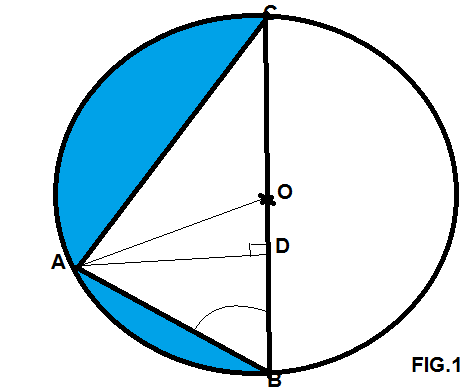 Triunghiul ABC este inscris in cercul de centru O  si raza R.AD este inaltimea triunghiului.Completati tabelul:ABACBCMASURA UNGHIULUI BADARIA TRIUNGHIULUI ABCARIA CERCULUIARIA SUPRAFETEI ALBASTRE14cm3cm25cm13cm38cm3049cm60510cm45612cm3077cm56 cm²85391312